Leverandørens leveranceplan nr. 5 den 9/12 2019: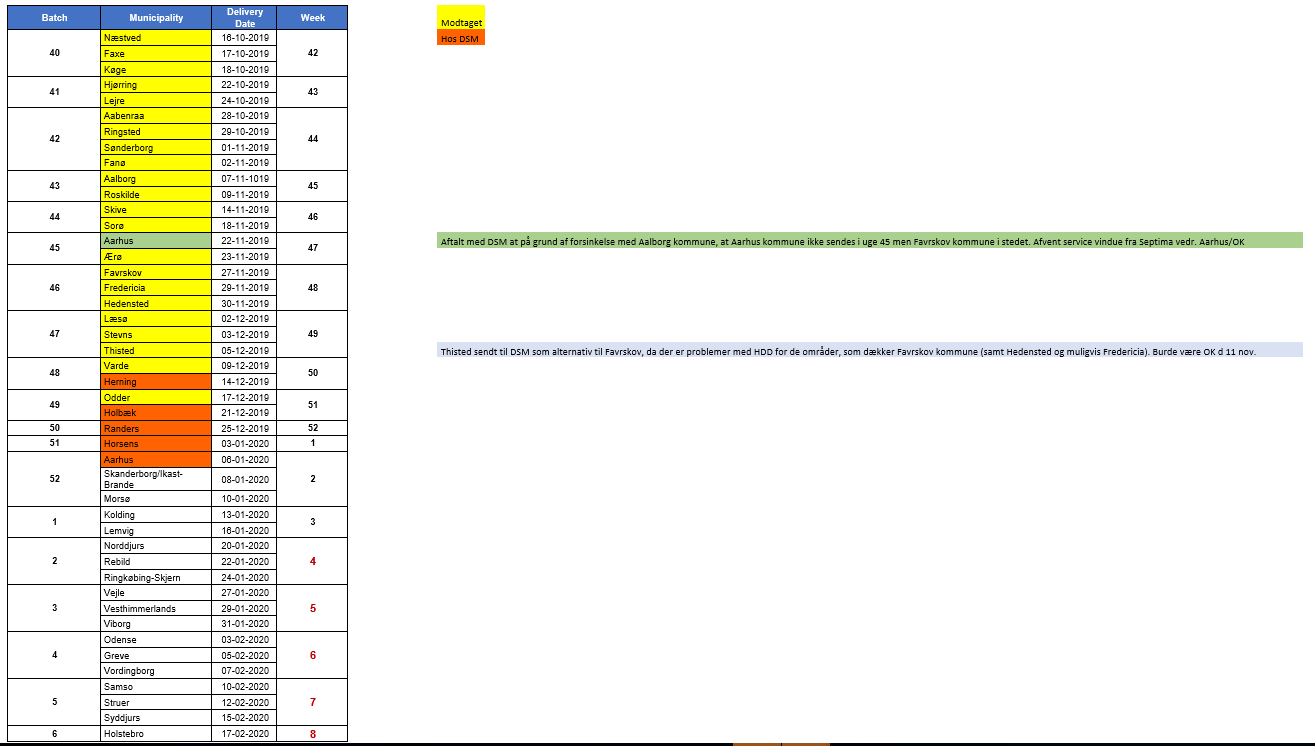 